Helping myself and my classmates to improve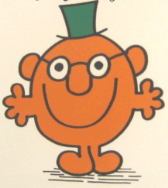 Helping myself and my classmates to improveHelping myself and my classmates to improvePresent TenseFuture TenseConnectivesOpinionsReasonsPresent TenseFuture TenseConnectivesOpinionsReasonsPresent TenseFuture TenseConnectivesOpinionsReasons